 ДЕПАРТАМЕНТ ОБРАЗОВАНИЯ АДМИНИСТРАЦИИ ГОРОДА ТОМСКАИнформационно-методический центр города ТомскаИНФОРМАЦИЯ С 14.12.2020График индивидуальных консультаций и контакты методистов МАУ ИМЦ на период дистанционной работыМАУ ИМЦ В СОЦИАЛЬНЫХ СЕТЯХ! ПРИСОЕДИНЯЙТЕСЬ! 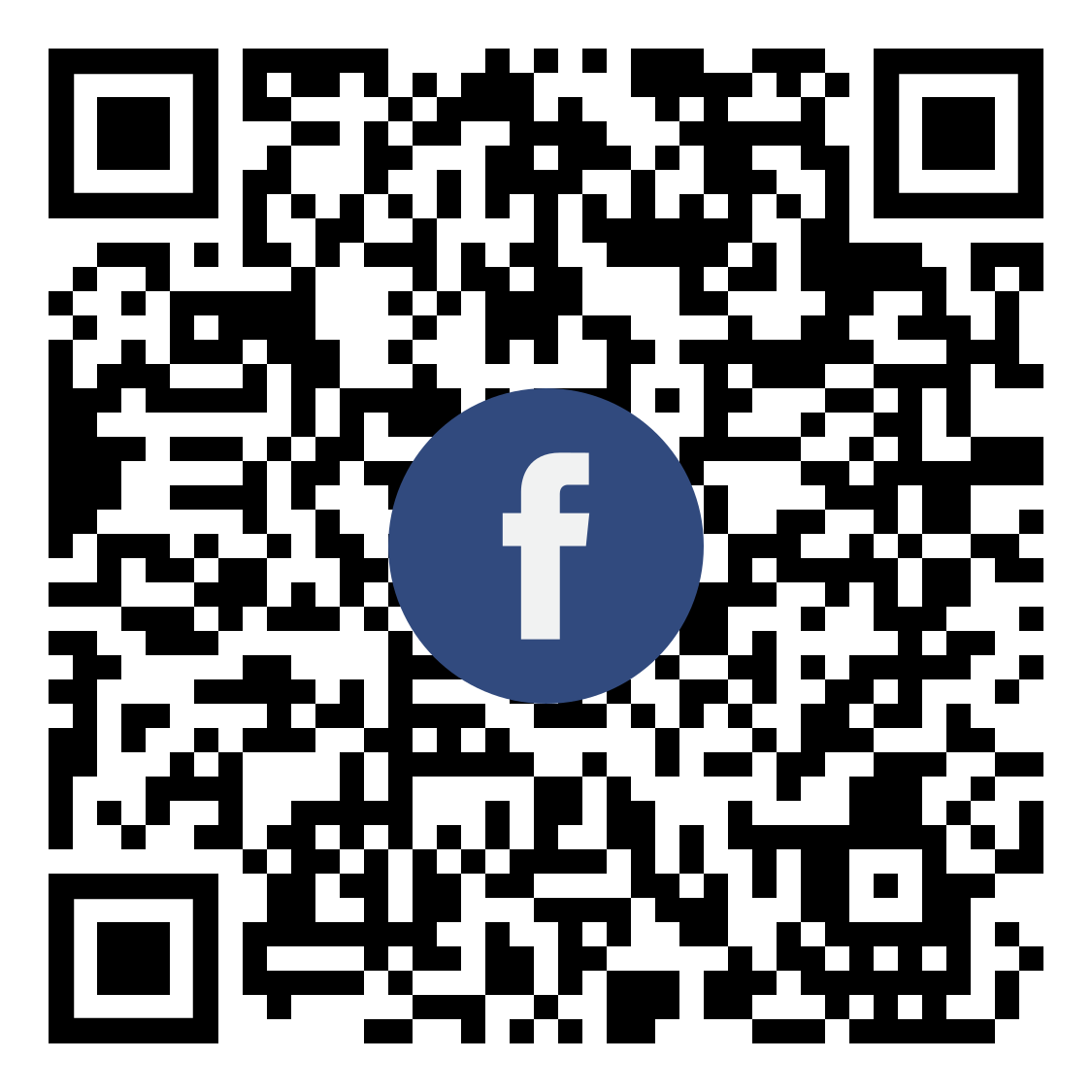 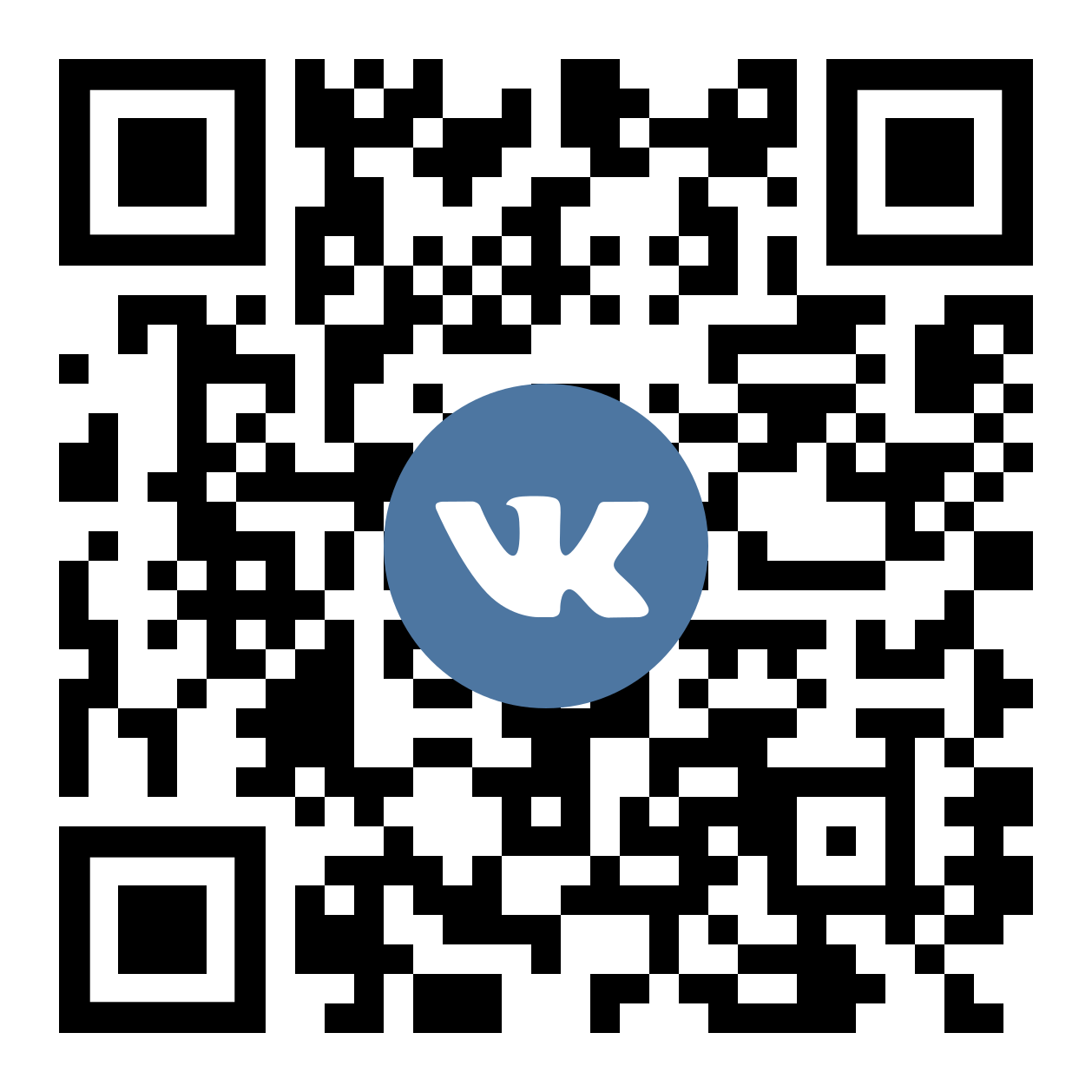 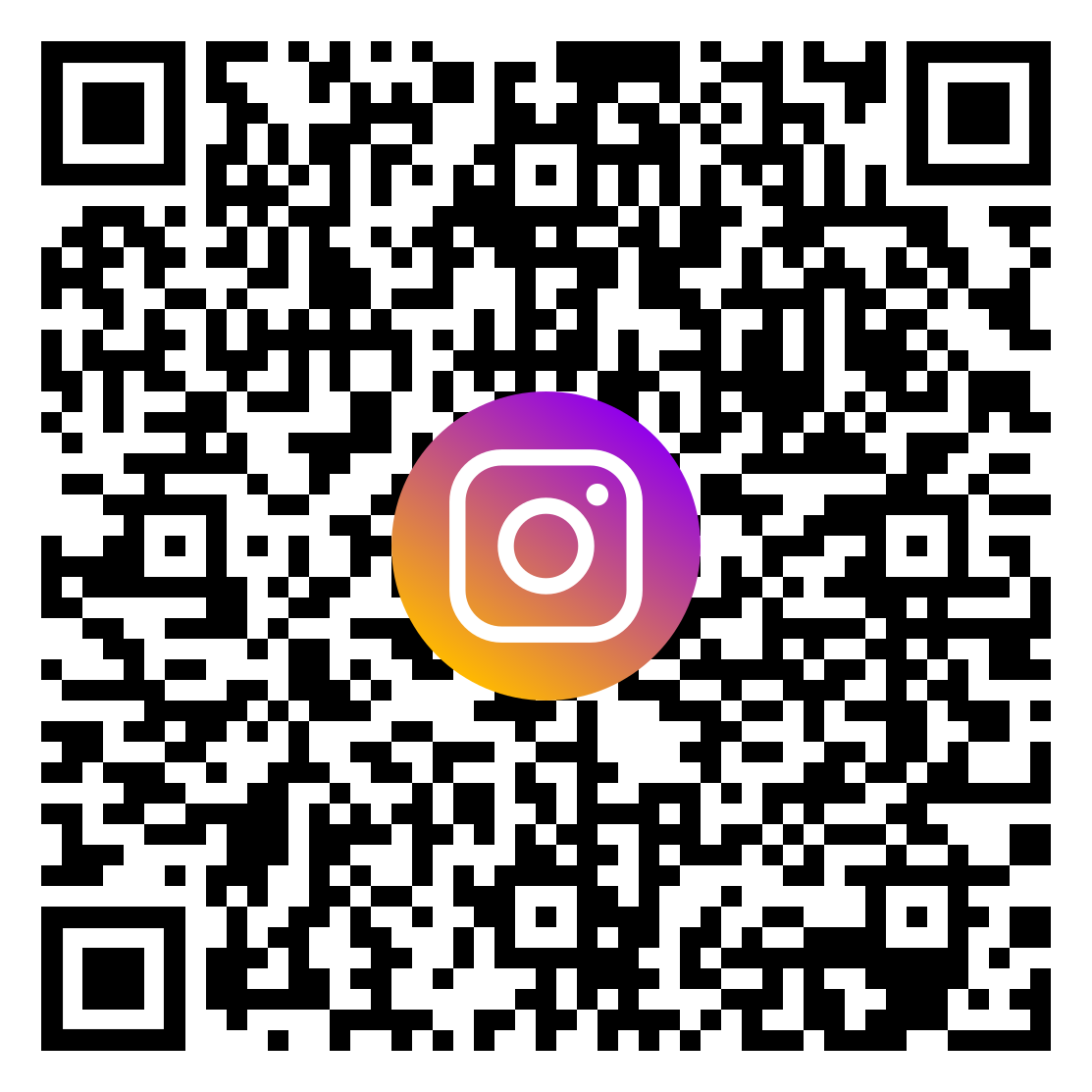 №п/пФИОДолжностьДень, время консультацииВид связиВид связиВид связи№п/пФИОДолжностьДень, время консультацииЭлектронная почтаСотовый телефонСоциальные cети1Пустовалова Вега ВадимовнадиректорVega_2005_11@mail.ru8-923-415-39-97 (обязательно предварительное смс или сообщение в ватсапе, кто Вы)https://vk.com/id3678686762.ЗлобинаАнна Константиновнаметодист по управлениюЧетверг08.30-13.0015.00-18.00е-mail: zlobina@imc.tomsk.rumetodist5454@mail.ruWhatsApp 8 913 827- 66- 588-953-929-16-77 Telegram 8 953 929 16-77ВКонтакте https://vk.com/id493450438Инстаграм https://www.instagram.com/zlobina_anna_imc/?hl=ruhttps://www.facebook.com/profile.php?id=100004116300623группы в WhatsApp: замдиректора г. Томска, ШНЗД, ШЦП, ОУР 3Ковбаса Екатерина Александровнаначальник отдела образовательных услуг, методист по истории и обществознаниюВторник 08.30-17.30kovbasa.eksan@mail.ru89138687632 Группа учителей истории и обществознания What App Ссылка для вступления:https://chat.whatsapp.com/GREIxCihdAKGdbemaDsXY4 4Буркова Татьяна Дмитриевнаметодист по физике и астрономииВторник    15.00-17.30tabbur@mail.ru89528076361 (16-00 до 20-00)Группы в WhatsApp (физики г. Томска, молодые физики Томска) группа учителя физики в Telegram, instagram burkova.tanyaБараболя Светлана Анатольевнаметодист по математикесреда 14.00 — 17.30barabolytomsk@gmail.com896109816015Коряковцева Ирина Владимировнаметодист по русскому языку и литературеПонедельник 15.00 -17.30 Среда  15.00-17.30korira210776@gmail.com89526796653 до 19.006Надточий Елена Владимировнаметодист по физической культуреСреда8.30-12.30nadtochiy80@bk.ru89539274178группа в WhatsApp (Учителя физической культуры Томска)7Родионова Светлана Михайловнаметодист по иностранным языкамВторник14.00-17.00rosmsib@mail.ru89138586166https://vk.com/id1781251578Тереков Руслан Юрьевичметодист по ОРКСЭ/ ОДНКРЧетверг 15.00-17.30r.j.terekov@gmail.com8-952-175-54-61https://vk.com/r.j.terekov9Доронин Денис Андреевичметодист по ОБЖПятница 15.00-17.00doronin_d.a@mail.ru8-923-444-24-38 (08.00-20.00)10Тимофеева Алла Ивановнаметодист по детской и подростковой психологииВторник10.00 - 13.0015.00 - 17.30alla.timofeewa2013@yandex.ru8-913-883-73-7511Назмутдинова Динара Наильевнаметодист по детской психологииПонедельник 09.00-16.00ladidi25@mail.ru8-905-990-45-53instagram psihologi_doo_v_tomskeеhttps://www.instagram.com/psihologi_doo_v_tomske/12Бовкун Татьяна Николаевнаметодист по коррекционному образованиюВторник15.00-17.30bovkun79@yandex.ru8-952-179-8962instagram Логопеды города Томска, https://www.instagram.com/logoped.tomska13Осипова Оксана Александровнаметодист, зам.директораПонедельник 08.30-16.00ooa555@yandex.ru89528925440
звонки c 11-12.00, c 15-16.00Instagram, Metodist_region70
Писать в Direct14Казадаева Татьяна Владимировнаметодист по дошкольному образованиюПонедельник08.30-16.00tatyana.kazadaeva@mail.ru8 952 158 89 46 c 10.00 до 14.00Instagram, K_tatyana100Писать в  Direct15Кан Любовь Ивановнаметодист по начальным классамВторник   08.30-13.00 14.00-17.30kan6119@gmail.com89131105815 с 8.30 до 18.0016Зинченко Нина Николаевнаметодист по географии, технологииПонедельник    09.00-13.00 Среда  09.00 - 13.00 14.00 - 17.30zinchenkonina@rambler.ru89528089502 c 9.00-17-3017Андрейченко Надежда Владимировнаметодист по начальным классамВторник15.00-17.30nadya506@yandex.ru89234196100 с 13.30 до 17.30Писать в Direct18Задорожная Елена Васильевнаначальник отдела ЦМИОzadoroznaaelena15@gmail.com89521521878 с 8-30 до 17-3019Примакова Ирина Александровнаметодист отдела ЦМИОprimakova@imc.tomsk.ru89059915548    с 8.30 до 17.3020Коннова Марина Владимировнаметодист по химии, биологии,  методист отдела ЦМИОВторник 09.00 - 13.00  14.00 - 17.00 konnova@imc.tomsk.ru89131128911 с 8.30 до 17.3022Павленко Юлия Евгеньевнаметодист отдела ЦМИОuepavlenko@gmail.com8-962-781-41-9123Епифанцева Светлана Михайловнаметодист отдела ЦМИО, и.о.начальника отдела ПКsvetlanaepifancevaa@gmail.com8-909-538-19-9025Евжик Ирина Станиславовнаметодистevzhik@obr.admin.tomsk.ru8 913 815-07-0526Яковлева Ольга Евгеньевнаметодистolga541909@gmail.com8 923404203027 Ягодкина Ксения Викторовнаметодист, сопровождение сайта  http://moodle.imc.tomsk.ru/yaks-imc@yandex.ru8-913-8582092 (What’sApp) пп№ МероприятиеДата проведенияМесто проведенияМесто проведенияДля педагогов, желающих принять участие в конкурсе профессионального мастерства “Учитель года России-2021” в рамках обучающей программы “Мастерство. Труд. Вдохновение” - предварительная защита методического семинара/мастер-класса (по отдельному графику)15-12.12.2020http://moodle.imc.tomsk.ruhttp://moodle.imc.tomsk.ruДля зам. директоров по НМР, УВР, УР, ВР, ИД, МР:Офлайн семинар -практикум «Справка по итогам анализа результатов ВПР (проблемные поля, дефициты в виде несформированных планируемых результатов для обучающихся)». Ссылка для просмотра: http://moodle.imc.tomsk.ru/course/view.php?id=62 или  QR-КОДу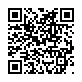 до 20.12.2020офлайнhttp://moodle.imc.tomsk.ruофлайнhttp://moodle.imc.tomsk.ruДля зам. директоров по НМР, УВР, УР ООУ:Офлайн семинар-практикум «Результаты ВПР как основа выявления предметных и методических дефицитов педагогических работников»Ссылка для просмотра: http://moodle.imc.tomsk.ru/course/view.php?id=62 или  QR-КОДудо 20.12.2020офлайнhttp://moodle.imc.tomsk.ruофлайнhttp://moodle.imc.tomsk.ruДля зам. директоров по НМР, УВР, УР, ВР, ИД, МР:Внимание! Онлайн семинар “Я эффективный учитель!? или как помочь заместителю директора”Ссылка для просмотра: http://moodle.imc.tomsk.ru/course/view.php?id=62 или  QR-КОДудо 20.12.2020офлайнhttp://bigbluebuttonофлайнhttp://bigbluebuttonДля зам. директоров по НМР, МР, УВР, УР ООУ:Офлайн педагогическая гостиная «Система работы педагога-наставника на основе технологии коучинга» (стажировочная площадка МАОУ ООШ № 27)Ссылка для просмотра  будет отправлена на личную эл.почту после регистрации (срок регистрации до 15.12.2020) по ссылке:  https://forms.gle/Sbtw8jPqKyFuXPDU8 или  QR-КОДу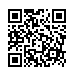 с 16.12.2020офлайнhttp://moodle.imc.tomsk.ruофлайнhttp://moodle.imc.tomsk.ruДля зам. директоров по НМР, УВР, УР, координаторов инклюзивного образования ООУ:Офлайн практикум «Комплексное психолого-педагогическое сопровождение обучающихся с умственной отсталостью (интеллектуальными нарушениями) в воспитательной деятельности: воспитатель, классный руководитель, педагог-психолог» (стажировочная площадка МБОУ ООШИ № 22)Ссылка для просмотра  будет отправлена на личную эл.почту после регистрации (срок регистрации до 16.12.2020) по ссылке:  https://forms.gle/Sbtw8jPqKyFuXPDU8 или  QR-КОДус 16.12.2020офлайнhttp://moodle.imc.tomsk.ruофлайнhttp://moodle.imc.tomsk.ruДля зам. директоров по НМР, УВР, УР, координаторов инклюзивного образования ООУ:Офлайн семинар-практикум «Практико-ориентированные технологии урочной и внеурочной деятельности в школе для детей с ОВЗ» (МБОУ ООШ № 45)Ссылка для просмотра  будет отправлена на личную эл.почту после регистрации (срок регистрации до 16.12.2020) по ссылке:  https://forms.gle/Sbtw8jPqKyFuXPDU8 или  QR-КОДус 16.12.2020офлайнhttp://moodle.imc.tomsk.ruофлайнhttp://moodle.imc.tomsk.ruДля зам. директоров по НМР, УВР, УР ООУ:Офлайн панорамный семинар «Дистанционное образование: опыт, уроки, перспективы» (МАОУ лицей № 7)Ссылка для просмотра  будет отправлена на личную эл.почту после регистрации (срок регистрации до 15.12.2020) по ссылке:  https://forms.gle/Sbtw8jPqKyFuXPDU8 или  QR-КОДус 16.12.2020офлайнhttp://moodle.imc.tomsk.ruофлайнhttp://moodle.imc.tomsk.ruДля зам. директоров по НМР, УВР, УР ООУ:Внимание! Онлайн представление опыта работы с элементами практического занятия «Организация образовательного процесса в режиме онлайн на платформе moodlе в рамках реализации нацпроекта «Цифровая школа» (МАОУ лицей № 8 им. Н. Рукавишников).Ссылка для участия  будет отправлена на личную эл.почту после регистрации (срок регистрации 14.12.2020) по ссылке:  https://forms.gle/Sbtw8jPqKyFuXPDU8 или  QR-КОДу16.12.202010.00Внимание! онлайнhttp://moodle.imc.tomsk.ruВнимание! онлайнhttp://moodle.imc.tomsk.ruДля зам. директоров по НМР, УВР, УР, разработчиков программы развития ООУ:Внимание! Онлайн мастер-класс «Практические аспекты использования метода проектов в образовательной деятельности: Замысел проекта. От идеи к продукту» (стажировочная площадка МАОУ СОШ № 14 им. А.Ф. Лебедева).Ссылка для участия  будет отправлена на личную эл.почту после регистрации (срок регистрации до 15.12.2020) по ссылке:  https://forms.gle/Sbtw8jPqKyFuXPDU8 или  QR-КОДу16.12.202015.00Внимание! онлайнhttp://moodle.imc.tomsk.ruВнимание! онлайнhttp://moodle.imc.tomsk.ruДля зам. директоров по НМР, УВР, УР ООУ:Офлайн семинар-практикум «Повышение учебной мотивации средствами технологии обучения в сотрудничестве» (стажировочная площадка МАОУ СОШ № 35)Ссылка для просмотра  будет отправлена на личную эл.почту после регистрации (срок регистрации до 22.12.2020) по ссылке:  https://forms.gle/Sbtw8jPqKyFuXPDU8 или  QR-КОДус 23.12.2020офлайнhttp://moodle.imc.tomsk.ruофлайнhttp://moodle.imc.tomsk.ruДля зам. директоров по НМР, УВР, УР, координаторов инклюзивного образования ООУ:Офлайн семинар «Контрольно-измерительные материалы для оценивания уровня достижения предметных результатов, обучающихся с ОВЗ с применением дистанционных образовательных технологий» (стажировочная сетевая площадка МАОУ СОШ № 43, 58, гимназии № 26, 29)Ссылка для просмотра  будет отправлена на личную эл.почту после регистрации (срок регистрации до 22.12.2020) по ссылке:  https://forms.gle/Sbtw8jPqKyFuXPDU8 или  QR-КОДус 23.12.2020офлайнhttp://moodle.imc.tomsk.ruофлайнhttp://moodle.imc.tomsk.ruДля зам. директоров по НМР, УВР, УР ООУ:Офлайн семинар-практикум “Использование техники SMART в постановке целей”. Занятие 3. (стажировочная площадка МАОУ СОШ № 14 им. А.Ф. Лебедева).Ссылка для просмотра  будет отправлена на личную эл.почту после регистрации (срок регистрации до 22.12.2020) по ссылке:  https://forms.gle/Sbtw8jPqKyFuXPDU8 или  QR-КОДус 23.12.2020офлайнhttp://moodle.imc.tomsk.ruофлайнhttp://moodle.imc.tomsk.ruДля педагогов ДОО:1. Офлайн семинар-практикум «Формирование сенсорных эталонов у детей младшего дошкольного возраста» Опыт педагогов МАДОУ № 822. Офлайн консультация для участников МТГ «Разработка и реализация АОП для детей с ОВЗ» по теме «Разработка АОП для детей с ЗПР»3. Онлайн квест “Зеленые аксиомы” для участников ПТГ «Методический инструментарий в вопросах освоения ключевых идей экологического образования для устойчивого развития в ДОО». 4. Приглашаем принять участие в областном  творческом конкурсе “Новогодняя сказка” (фото работ, сопроводительный лист, чек отправляются на почту ooa555@yandex.ru, документы необходимо привезти до 15 декабря 2020 г. по адресу: ул. Киевская 895. Уважаемые коллеги! Планируется проведение тематической консультации по организации работы с детьми с ОВЗ. Просим Вас заполнить анкету и отразить в ней волнующие Вас вопросы: https://docs.google.com/forms/d/1iqZne7IjCEJ0sIr8OJ8Z1sEF9C_KY6s4aFtNxPstRqw/edit15.12.202016.12.202016.12.2020до 17.12.2020до 25.12.2020офлайнhttp://moodle.imc.tomsk.ru/course/view.php?id=52 офлайнhttp://moodle.imc.tomsk.ru/course/view.php?id=52 онлайн http://moodle.imc.tomsk.ru/mod/quiz/view.php?id=2643ooa555@yandex.ru офлайнhttp://moodle.imc.tomsk.ru/course/view.php?id=52 офлайнhttp://moodle.imc.tomsk.ru/course/view.php?id=52 онлайн http://moodle.imc.tomsk.ru/mod/quiz/view.php?id=2643ooa555@yandex.ru Для педагогов-психологов ООУ и УДО:ПТГ “Информационная безопасность”. Принять участие в работе можно, пройдя по ссылке http://moodle.imc.tomsk.ru/course/view.php?id=43.Офлайн семинар-практикум «Повышение учебной мотивации средствами технологии обучения в сотрудничестве» (стажировочная площадка МАОУ СОШ № 35)Ссылка для просмотра  будет отправлена на личную эл.почту после регистрации (срок регистрации до 22.12.2020) по ссылке:  https://forms.gle/Sbtw8jPqKyFuXPDU8 или  QR-КОДу16.12.202010.00С 23.12.2020http://moodle.imc.tomsk.ruhttp://moodle.imc.tomsk.ruДля педагогов-психологов ДОО:ПТГ “Применение восстановительного подхода в ДОО”. Принять участие в работе можно, пройдя по ссылке: https://us02web.zoom.us/j/8960056070716.12.2020 10.00Для учителей-логопедов1.Уважаемые коллеги! Планируется проведение тематической консультации по организации работы с детьми с ОВЗ. Просим Вас заполнить анкету и отразить в ней волнующие Вас вопросы: https://docs.google.com/forms/d/1iqZne7IjCEJ0sIr8OJ8Z1sEF9C_KY6s4aFtNxPstRqw/edit2. Городской конкурс чтецов для детей дошкольного возраста «К нам стучится Дед Мороз»3. Межрегиональный дистанционный фестиваль логопедических идей «Лого игры»4.Межрегиональный дистанционный фестиваль педагогических практик по работе с детьми с ОВЗ и инвалидностью «Вместе в будущее»Координатор Бовкун Татьяна Николаевна, 8-952-179-8962до 25.12.2020Для молодых педагогов:Уважаемые коллеги! Подробная информация о предстоящих мероприятиях находится на сайте МАУ ИМЦ в разделе «Клуб «Молодой специалист» на страничке «Наши планы» http://imc.tomsk.ru/?page_id=73071. Вебинар «Опыт использования google-форм для дистанционного обучения».  Наева Ю.Е., Трефилова С.Ю., Шредер Л. В., учителя математики МАОУ СОШ № 23 г. Томска Открытая презентация «Организация внеурочной деятельности в современных условиях», МАОУ СОШ № 37 г. Томска http://moodle.imc.tomsk.ru/course/view.php?id=592. «Использование японской техники вышивки на шарах «Темари». Корчагина Г. А., педагог дополнительного образования МБОУ ООШ №45 г. Томска  14.12.2020http://moodle.imc.tomsk.ru/course/view.php?id=593. К участию в дистанционном методическом лайфхаке «Современные образовательные технологии: визуализация, музейная педагогика» приглашаются молодые педагоги общеобразовательных учреждений и учреждений дополнительного образования г. Томска. Заявки на участие в конкурсе принимаются до 11.12.2020 года на адрес электронной почты bezmenova0101@mail.ru  с пометкой «Лайфхак»Информационное письмо МАУ ИМЦ от 01.12.2020 № 49112.12.202012.00ZOOMZOOM4. Дистанционный квиз «КВИЗ TIME». К участию приглашаются молодые педагоги общеобразовательных учреждений и учреждений дополнительного образования г. Томска.  Состав команды не более 5 человек. Общие число команд – 30.Заявки на участие принимаются до 19 ноября 2020 года через Google-форму. Ссылка для регистрации  https://forms.gle/fAvAduvm7c6oiQTL9  Координатор: Кошелева Светлана Александровна, учитель начальных классов МАОУ Заозерной СОШ № 16 г. Томска, тел. 8-952-897-87-61, Kohelevasveta@mail.ruИнформационное письмо МАУ ИМЦ от 27.11.2020 № 48412.12.202012.00kahoot.com5.Приглашаем педагогов-наставников и молодых педагогов со стажем работы до 5-ти лет принять участие в Конкурсе «Две звезды: наставник и молодой педагог», который пройдет с 16.11.20 г. по 15.01.21 г.  Заявки на участие и конкурсные материалы принимаются до 10 января 2021 г. в электронном виде на E-mail: Skoobka@mail.ru с пометкой «Две звезды».            Координатор: Скобинова Екатерина Александровна, зам. директора по НМР МАОУ СОШ № 44, т. 46-77-92; 8-905-990-60-37.Информационное письмо МАУ ИМЦ от 03.11.2020 № 460Для педагогов-наставников:1. Консультация «Диагностические и дидактические материалы в работе педагога наставника с молодым специалистом». Астахова Е.В., Осадчая А.А., учителя начальных классов МАОУ СОШ № 28http://moodle.imc.tomsk.ru/course/view.php?id=802.Педагогическая гостиная «Система работы педагога-наставника на основе технологии «Коучинга»В гостиной Вас ждут техники «GROW», приемы «Колесо баланса» «Линия времени», метод «Коучинг».Ссылка для регистрации на мероприятие по 15.12.2020 года  https://forms.gle/Sbtw8jPqKyFuXPDU816.12.2020Для учителей начальных классов:1. Уважаемые коллеги! В рамках работы по повышению качества образования в течение 2020-2021 учебного года проводятся консультации. Желающие могут обратиться к дежурным консультантам.Муниципальные педагоги-наставники, учителя начальных классов МАОУ СОШ № 28 г. Томска:Астахова Елена Владимировна, 89138003216, elena.astahova.67@mail.ru Осадчая Анна Александровна,  89521565306, anna.osadchaya.73@mail.ru  декабрь  20202. Уважаемые коллеги! На портале Moodle МАУ ИМЦ, на странице «Мероприятия для учителей начальных классов» размещены материалы для работы по повышению качества образованияhttp://moodle.imc.tomsk.ru/course/view.php?id=60  или QR-коду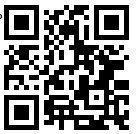 3.  Тематическая консультация “ Практические рекомендации (советы) для учителей начальных классов по использованию дистанционных технологий” на сайте MOODLE в разделе “Вебинары”. http://moodle.imc.tomsk.ru/course/view.php?id=29До 25 декабря 2020http://moodle.imc.tomsk.ru4. Представление опыта МАОУ СОШ №32 им.19-й гвардейской стрелковой дивизии г. Томска "Сопровождение молодых педагогов" на сайте MOODLE в разделе “Вебинары”.http://moodle.imc.tomsk.ru/course/view.php?id=29До 25 декабря 2020http://moodle.imc.tomsk.ru5. Тематическая консультация “Результаты ВПР как основа выявления предметных и методических дефицитов педагогических работников «на сайте MOODLE в разделе “Вебинары”.http://moodle.imc.tomsk.ru/course/view.php?id=29До 25 декабря 2020http://moodle.imc.tomsk.ru6. Семинар «Преемственность в развитии математического мышления детей дошкольного и младшего школьного возраста», МБОУ прогимназия «Кристина» До 25 декабря 2020http://moodle.imc.tomsk.ru/course/view.php?id=29Для учителей биологии и химии:Приглашаем присоединиться в группу Whatsapp: МО учителей биологии https://chat.whatsapp.com/DiiykjCoS0d0iKeWnbyK4jМО учителей химии https://chat.whatsapp.com/Ha2hJ67TEh2CSMwxuwmD7E Онлайн семинар «Анализ ОГЭ по химии».  Проводит Егорова Наталья Станиславовна, учитель химии МАОУ СОШ № 4 им. И.С. Черных. Ссылка на zoom будет доступна 12.11.2020 в группе МО учителей химии WhatsApp15.12.202015.00zoomОнлайн тренинг по подготовке к ОГЭ «Пробный шар», занятие 2 "Разбор заданий линии 24. Работа с графиками и статистическими данными. Работа с таблицей."  Перекличка и инструктаж через zoom15.12.2020 15.00ООУ, участники тренингаОфлайн семинар “Развитие лингвистических и естественно-научных компетенций путём интеграции предметов биология, химия и английский язык”. Запись видео будет доступна с 20.12.2020 на сайте moodle.imc.tomsk.ruс 20.12.2020moodle.imc.tomsk.ruОфлайн семинар “Критериальное оценивание образовательных результатов на уроке биологии”. Ведут учителя биологии МАОУ СОШ № 24 Бельская Ирина Вячеславовна, Хоцкина Наталья Михайловна.  Запись видео будет доступна с 20.12.2020 на сайте moodle.imc.tomsk.ruпереносится на январьmoodle.imc.tomsk.ruДля учителей русского языка и литературыТьюториал “ПРО100 ГИА: РУССКИЙ ЯЗЫК.1.Приглашаем обучающихся и учителей на видео консультацию по разбору задания 27 КИМ ЕГЭ по русскому языку. Консультация проводит: Дукмас А.И., учитель русского языка и литературы МАОУ СОШ № 14 им. А.Ф. Лебедева.Материал доступен по ссылке http://moodle.imc.tomsk.ru/enrol/index.php?id=79  или  QR-КОДуПриглашаются педагоги ОУ:5,11,28,33,41,44,66,38 и др. Явка от ОУ обязательна.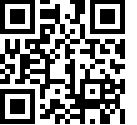 До 25 декабря 2020moodle.imc.tomsk.ruТьюториал “ПРО100 ГИА: РУССКИЙ ЯЗЫК.2.Приглашаем обучающихся и учителей на видео консультацию по разбору задания 8 КИМ ЕГЭ по русскому языку. Консультация проводит: Каричева Н.Э., учитель русского языка и литературы МАОУ гимназии № 55 им. Е.Г. ВёрсткинойМатериал доступен по ссылке http://moodle.imc.tomsk.ru/course/view.php?id=79Приглашаются педагоги ОУ:5,11,28,33,41,44,66,38 и др. Явка от ОУ обязательна.До 25 декабря 2020moodle.imc.tomsk.ruТьюториал “ПРО100 ГИА: РУССКИЙ ЯЗЫК.3.Приглашаем обучающихся и учителей на видео консультацию по разбору задания 26 КИМ ЕГЭ по русскому языку. Консультация проводит: Ахкобекова Х.З., учитель русского языка и литературы МАОУ гимназии № 13  Материал доступен по ссылке http://moodle.imc.tomsk.ru/mod/page/view.php?id=2789Приглашаются педагоги ОУ:5,11,28,33,41,44,66,38 Явка от ОУ обязательнаДо 25 декабря 2020moodle.imc.tomsk.ru4.Приглашаются учителя на тематическую консультацию  “Справка по итогам анализа результатов ВПР”  Материал доступен по ссылке http://moodle.imc.tomsk.ru/course/view.php?id=77До 25 декабря 2020moodle.imc.tomsk.ru5. Приглашаются команды обучающихся 5-6 классов (6 человек) для участия в онлайн игре “Волшебная сила слова” по произведениям: В. М. Гаршина «Сказка о жабе и розе», «Attalea princeps»; Б. Гримм «Белоснежка», «Бременские музыканты»; Х. К. Андерсена «Снежная королева», «Дюймовочка»; Дж. Р. Киплинга «Рикки-Тикки-Тави», «Кошка, которая гуляла сама по себе»; Дж. Р. «Приключения Чиполлино», «Джельсомино в Стране лжецов».Заявки принимаются в электронном виде на гугл-форме https://forms.gle/Vabf6RvakTWS4KPGA  до 18 декабря 2020.Зарегистрированным командам будет открыт доступ к заданиям с 12.5019.12.2020 13.00 6.Офлайн семинар «Миссия выполнима или как повысить орфографическую зоркость обучающихся» в рамках стажировочной площадки «Организация работы по подготовке обучающихся к ГИА (ЕГЭ, ОГЭ, ГВЭ)», МАОУ СОШ № 58Материал доступен по ссылке   http://moodle.imc.tomsk.ru/course/view.php?id=77Приглашаются педагоги ОУ:5,11,28,33,41,44,66,38 и др. Явка от ОУ обязательнаДо 25.12.2020moodle.imc.tomsk.ru7. Коллеги! В рамках работы по повышению качества образования в течение 2020-2021 учебного года проводятся консультации по подготовке к ГИА по литературе. Желающие могут обратиться к муниципальному наставнику Москвиной Ирме Карловне, учителю литературы МБОУ Академического лицея им. Г.А. Псахье  irma-moskvina@yandex.ruДо 26.12.20208. Городской конкурс медиа проектов в формате буктрейлера «СТРАНА ЧИТАЛИЯ - 2021» для обучающихся 1-11 классов, учителей и родителей. Заявки принимаются до 30 декабря 2020г. по e-mail: mail@gim24.tomsk.ru. Координатор - Филатова Анна Борисовна, сот.т. 8-905-992-40-89С 01.02.2020 по 18.02.2020МАОУ гимназия №24 им. М.В. ОктябрьскойДля учителей географии и экологии:1. Офлайн семинар-практикум «Применение коррекционно-развивающих заданий в работе с детьми с ОВЗ среднего звена школы”. Ведущий: Петрова Елена Юрьевна, к.п.н., доцент кафедры географии ТГПУ, учитель географии МАОУ СОШ № 50 г. Томска. Приглашаются все учителя географииhttp://moodle.imc.tomsk.ru/course/view.php?id=65 или  QR-КОДу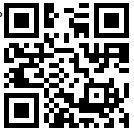 До 25.12.2020moodle.imc.tomsk.ru2.Тьюториал “ПРО100_ГИА: ГЕОГРАФИЯ”. Офлайн. семинар-практикум «Особенности преподавания курса «География» в 9 классе». Часть 1. Ведущий: Попова Оксана Геннадьевна, учитель географии МАОУ СОШ № 32 имени 19-й гвардейской стрелковой дивизии г. Томска. Приглашаются учителя географии всех ОУ г. Томскаhttp://moodle.imc.tomsk.ru/course/view.php?id=70  или  QR-КОДу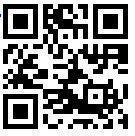 До 25.12.2020moodle.imc.tomsk.ru3.Тьюториал “ПРО100_ГИА: ГЕОГРАФИЯ”. Офлайн. Информационное совещание «Результаты ВПР по географии как основа выявления предметных и методических дефицитов учителей географии». Ведущий: Зинченко Нина Николаевна, методист МАУ ИМЦ.Приглашаются учителя географии всех ОУ г. Томскаhttp://moodle.imc.tomsk.ru/course/view.php?id=70  или  QR-КОДуДо 25.12.2020moodle.imc.tomsk.ru4. Флешмоб-онлайн трансляция события instagram.com/gymna_24 «Один из дней жизни гимназии «Интерактивные методики в изучении ряда предметов (географии, технологии)». В программе открытые занятия в рамках международного флешмоба “ЗАДАЧА ДНЯ”, на которых будут прорешаны олимпиадные и познавательные задачи по ряду предметов, в том числе по географии. График занятий будет опубликован в группе “Географы официальная” в WhatsApp. Приглашаются учителя географии всех ОУ г. Томска16.12.20208.50-15.45moodle.imc.tomsk.ru5. Олимпиадный тренинг: методическое сопровождение подготовки к олимпиаде. Офлайн-практикум «Разбор заданий школьного этапа Всероссийской олимпиады школьников по географии». Ведущий, Сушко Ирина Петровна, учитель географии МАОУ Сибирского лицея. Приглашаются все учителя географии и школьники, в том числе участники школьного и муниципального этапов ВсОШ по географии.  http://moodle.imc.tomsk.ru/course/view.php?id=65 или  QR-КОДуДо 25.12.2020moodle.imc.tomsk.ru6. Экологическая дистанционная игра (с использованием yandex сервиса) «Мы живем на планете Земля» в рамках реализации «Программы формирования экологической культуры, здорового и безопасного образа жизни» в рамках урочной, внеурочной и внеклассной деятельности». Участие школьников в игре бесплатное. сроки проведения 23-25.12.2020. Справки по тел. 8 952 885 07 18, Флеенко Алена ВикторовнаДля учителей технологии:1. ППК. Олимпиадный тренинг: методическое сопровождение подготовки к олимпиаде. Офлайн-практикум «Решение заданий теоретического этапа школьного этапа Всероссийской олимпиады школьников по технологии» - технический труд, Ведущий: Новобранцев Максим Сергеевич, учитель технологии МАОУ гимназии № 55 им. Е.Г. Вёрсткиной.http://moodle.imc.tomsk.ru/course/view.php?id=65 или  QR-КОДуПриглашаются все учителя технологии и обучающиеся 5-9 классов. Настоятельно рекомендуется к просмотру участникам муниципального этапа ВСОШ по технологииДо 25.12.2020moodle.imc.tomsk.ru2. ППК.  Олимпиадный тренинг: методическое сопровождение подготовки к олимпиаде.   Офлайн-практикум «Анализ теоретической части Всероссийской олимпиады школьников по технологии» (обслуживающий труд). Ведущий: Коншина Надежда Николаевна, учитель технологии МАОУ СОШ № 31.http://moodle.imc.tomsk.ru/course/view.php?id=65 или  QR-КОДуПриглашаются все учителя технологии и обучающиеся 5-9 классов. Настоятельно рекомендуется к просмотру участникам муниципального этапа ВСОШ по технологииДо 25.12.2020moodle.imc.tomsk.ruППК.  Олимпиадный тренинг: методическое сопровождение подготовки к олимпиаде. Офлайн-практикум «Решение заданий практического тура школьного этапа Всероссийской олимпиады школьников по технологии» (обслуживающий труд). Ведущий: Лисина Татьяна Григорьевна, учитель технологии МАОУ гимназии № 24 им. М.В. Октябрьской.http://moodle.imc.tomsk.ru/course/view.php?id=65 или  QR-КОДуПриглашаются все учителя технологии и обучающиеся 5-9 классов. Настоятельно рекомендуется к просмотру участникам муниципального этапа ВСОШ по технологииДо 25.12.2020moodle.imc.tomsk.ruППК.  Олимпиадный тренинг: методическое сопровождение подготовки к олимпиаде. Офлайн. Практикум “Моделирование” (обслуживающий труд). Ведущий: Брухно Лилия Геннадьевна, учитель технологии МАОУ СОШ № 5 им. А.К.Ерохина г. Томска.http://moodle.imc.tomsk.ru/course/view.php?id=65 или  QR-КОДуПриглашаются все учителя технологии и обучающиеся 5-9 классов. Настоятельно рекомендуется к просмотру участникам муниципального этапа ВСОШ по технологииДо 25.12.2020moodle.imc.tomsk.ru5. Семинар-практикум «Опыт применения информационных технологий для индивидуализации работы со школьниками по технологии». Программа1. Сервисы Google как способ организации индивидуальной дистанционной работы в рамках проектной деятельности по предмету технология. Клевакина Оксана Петровна, учитель технологии МАОУ СОШ № 58 г. Томска.2. Персональный сайт учителя как средство индивидуализации работы со школьниками. Виноградова Юлия Владимировна, учитель технологии МАОУ ООШ № 38 г. Томска.3. Использование возможностей виртуальной доски Padlet в обучении. Кречетова Елена Михайловна, учитель технологии МАОУ СОШ № 40 г. Томска.4. Российская электронная школа – это информационно-образовательная среда, объединяющая ученика, учителя, родителя. Рулинская Елена Аркадьевна, учитель технологии МАОУ гимназии № 13 г. Томска.5. Использование сервиса LearningApps.org  в работе учителя технологии. Трофимова Наталия Олеговна, учитель технологии МАОУ СОШ № 4 им. И.С. Черных г. Томска.Приглашаются все учителя технологииhttp://moodle.imc.tomsk.ru/course/view.php?id=65 или  QR-КОДуДо 25.12.2020moodle.imc.tomsk.ru27Для учителей математики:1. Онлайн-семинар «Планиметрия на ЕГЭ»Явка обязательна: лицей № 1, 7, гимназия № 18, 56, СОШ № 2, 3, 4, 5, 11, 12, 14, 15, 16, 19, 28, 30, 31, 32, 33, 34, 41, 42, 44, 47, 54, 64, 65, ООШ № 27, 38, 66, школа-интернат № 1, а также приглашаем всех желающих.Если Вы уже зарегистрированы в системе Moodle, то снова регистрироваться не нужно! Ссылка на страницу: http://moodle.imc.tomsk.ru/course/view.php?id=58   Если Вы еще ни разу не принимали участие в вебинарах (не просматривали запись вебинаров), то необходимо зарегистрироваться в системе Moodle МАУ ИМЦ по ссылке http://moodle.imc.tomsk.ru/login/signup.php?.  Все поля для заполнения при регистрации обязательны. В случае затруднений обращаться к Ягодкиной Ксении Викторовне, yaks-imc@yandex.ru или по телефону 8-913-8582092 (What’sApp)Справки по тел. 43-05-21, Бараболя Светлана Анатольевна, методист по математике МАУ ИМЦ18.12.202015.00онлайнmoodle.imc.tomsk.ru272. Уважаемые коллеги! На платформе MOODLE по ссылке http://moodle.imc.tomsk.ru/mod/bigbluebuttonbn/view.php?id=2821#  можно посмотреть вебинар по теме "Результаты ВПР по математике как основа выявления предметных и методических дефицитов учителей математики"офлайнmoodle.imc.tomsk.ru273. Дистанционная интеллектуальная игра для 8 классов «Сундучок знаний: мир математики – кто тут главный Эрудит». Участники - обучающиеся 8 классов, команда из 6 человек. Организаторы: МАОУ СОШ № 28.   Игра проводится дистанционно с использованием Google-сервиса. Учителя математики, приславшие заявки на участие в игре, организуют проведение на базе своей школы, начало в 13.00. В день проведения игры учителя-математики получают ссылку на Google-форму, и участники работают в команде. Заявки принимаются в электронном варианте  smolyakova_o@bk.ru    до 16 декабря 2020 г.  «Математическая игра «Математическая сундучок»19.12.202013.00онлайн, ссылка на Google-форму274.Муниципальный математический конкурс «В лабиринтах геометрии» для обучающихся 7-х классов. От одного ОУ одна команда в составе 5 человек.I этап (заочный): с 01.12.2020 по 17.12.2020 – презентация по теме: «Треугольники в архитектуре» (не более 10 слайдов).II этап (онлайн): 19.12.2020 – выполнение заданий в онлайн-режиме. 18.12.2020 на электронную почту, указанною в заявке, будет отправлена ссылка на задания. Игра проводится дистанционно с использованием Google-сервиса. Учителя математики, приславшие заявки на участие в игре, организуют проведение на базе своей школы.III этап (заочный): с 19.12.2020 по 27.12.2020 – подведение итогов, награждение победителей.Заявки на участие принимаются до 15.12.2020г., по электронной почте e-mail: poleshchuk.2010@mail.ru. Координатор: Наталья Михайловна Полещук, 8-960-974-89-09	19.12.2020	12.00дистанционно, МАОУ ООШ № 27 им. Г. Н. Ворошилова275. Уважаемые коллеги! Для обучающихся 9-11 классов и учителей математики ТГУ проводит бесплатные семинары по математическому моделированию. Информация на сайте РЦРО http://rcro.tomsk.ru/2020/11/19/ni-tgu-priglashaet-st 276. На сайте moodle.imc.tomsk.ru в разделе «Мероприятия для обучающихся» работает страница тьюториала «ПРО100_ГИА: МАТЕМАТИКА».Офлайн консультация для обучающихся по теме «Тригонометрия» доступен по ссылке:https://www.youtube.com/watch?v=1ENtcx7yOMM&t=527s277. Дистанционная городская интеллектуально-познавательная игра по математике «Математика в профессиях» для обучающихся 6 классов. Заявки принимаются до 16 декабря 2020г. Ссылка на форму заявки https://clck.ru/SLfAZ19.12.2020 10:00 - 11:30МАОУ ООШ № 38Для учителей иностранного языка:1.  Тьюториал “ПРО100_ГИА: АНГЛИЙСКИЙ ЯЗЫК”Онлайн методический семинар: "Отработка предметных умений при подготовке к ОГЭ по английскому языку " в рамках работы стажировочной площадки на платформе lyceum8.online. регистрация по ссылке https://docs.google.com/forms/d/1UoMU5cELay2WMty62a0mGvXFvzW8GKpGX_TaXwYCw_k/edit              до 18:00 21.12. Присланные пароли на семинар 29.09 действительны. Если присланный ранее пароль утерян - напишите об этом  vikulja@sibmail.com , и он будет выслан повторно.22.12.2020Moodle МАОУ лицей № 8 им. Н.Н. Рукавишникова2.  Тьюториал “ПРО100_ГИА: АНГЛИЙСКИЙ ЯЗЫК”Офлайн-семинар «Использование технологии коммуникативного тренинга в обучении подростков иностранному языку». МАОУ Заозёрной СОШ с углубленным изучением отдельных предметов №16 г. Томска.Регистрация на мероприятие до 15.12.2020 года по ссылке https://forms.gle/5NJvBLshzZMGhVvo8  Зарегистрированным участникам будут отправлены на электронную почту методические материалы (постер-памятка о данной технологии, брошюра с кратким содержанием семинара, адаптированные коммуникативные тренинги для каждой ступени обучения с поэтапным сценарием их проведения). Доступен  с 18.12 по ссылке:  http://moodle.imc.tomsk.ru/course/view.php?id=68 или  QR-КОДу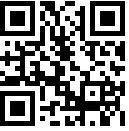 с 18.12.2020Moodle МАУ ИМЦ3. Офлайн семинар для учителей иностранного языка “Эффективные формы преподавания иностранного языка в условиях реализации ФГОС” (МАОУ СОШ № 67)http://moodle.imc.tomsk.ru/course/view.php?id=68 или  QR-КОДу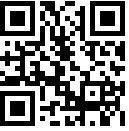 До 25.12.2020Moodle МАУ ИМЦ4.  Тьюториал “ПРО100_ГИА: АНГЛИЙСКИЙ ЯЗЫК”Офлайн вебинар для учителей английского языка «Разбор заданий устной части ВПР по английскому языку.» ( МАОУ гимназия № 26) доступен по ссылке:  http://moodle.imc.tomsk.ru/course/view.php?id=68 или  QR-КОДуДо 25.12.2020Moodle МАУ ИМЦ5.  Тьюториал “ПРО100_ГИА: АНГЛИЙСКИЙ ЯЗЫК”Офлайн Олимпиадный тренинг по французскому языку. Разбор письменных заданий» ( МАОУ Гуманитарный лицей) доступен по ссылке:  http://moodle.imc.tomsk.ru/course/view.php?id=68 или  QR-КОДуДо 25.12.2020Moodle МАУ ИМЦ6.  Тьюториал “ПРО100_ГИА: АНГЛИЙСКИЙ ЯЗЫК”Офлайн Олимпиадный тренинг по французскому языку. Разбор заданий по чтению» ( МАОУ Гуманитарный лицей) доступен по ссылке:  http://moodle.imc.tomsk.ru/course/view.php?id=68 или  QR-КОДуДо 25.12.2020Moodle МАУ ИМЦ7. II дистанционный КВИЗ «Клуб интеллектуальных игр «Мудрая Сова», направленный на развитие иноязычной (английский язык) коммуникативной компетентности, для обучающихся 5-6 классов.Заявки на участие принимаются до 22 декабря 2020 года включительно на электронный адрес: prokmaria2017@gmail.com , с пометкой КВИЗ «Клуб интеллектуальных игр «Мудрая Сова»24.12.202013.00-14.00МАОУ СОШ № 5 им. А.К. Ерохина 8. Заочный конкурс эссе «Нравственные ценности и будущее человечества» для обучающихся 9-11 классов. На конкурс принимаются работа в рукописном виде, печатные работы не рассматриваются. От одного педагога принимается только одна заявка и не более 3 эссе. Для  участия  в конкурсе необходимо  до 13.12.2020  года, заполнив анкету https://docs.google.com/forms/d/e/1FAIpQLSeitZ0LSdLd_Qz95SWIrvfHHunCD7VtIJNZP7cNuz7J1zVV-A/viewform либо отправить заявку на почту  vgfilatova@gmail.com  с 05.12.2020 по 20.01.2021МАОУ гимназия № 56Муниципальный конкурс Рождественской песни “Ангел Рождества” Цель Конкурса – способствование духовно-нравственного, эстетическому воспитанию школьников через знакомство с православными традициями празднования Рождества Христова, а также развитие художественного вкуса и артистических способностей обучающихся. К участию в Конкурсе приглашаются обучающиеся общеобразовательных организаций г. Томска, организаций культуры, дополнительного образования, воскресных школ г. Томска с 1 по 11 класс.Для участия в конкурсе необходимо в срок с 10 по 30 декабря 2020 года разместить  видеоролик с конкурсной работой  в сети YouTube и направить заявку на участие в конкурсе по ссылке: https://forms.gle/4ZvAQRSFyoJ8S5467Координаторы конкурса:Калашникова Оксана Ивановна, учитель МАОУ СОШ № 5 г. Томска. E-mail: koi.wanderer@gmail.comФролова Надежда Владимировна, помощник настоятеля Свято-Троицкой церкви г. Томска по образовательной работе. E-mail: frolovanv@list.ru10.12.2020 - 30.12.2020 МАОУ СОШ № 5 им. А.К. Ерохина; Воскресенская школа Свято-Троицкой церкви г. ТомскаРегиональный конкурс исследовательских работ “Икона как источник познания мира”. Целью конкурса является формирование и воспитание у подрастающего поколения бережного отношения к отечественной культуре через знакомство с традициями православной иконописи, а также развитие интереса к духовно-нравственным ценностям российского общества.  С условиями конкурса можно познакомиться в Положении, которое опубликовано на сайте МАУ ИМЦ.Работы участников Конкурса принимаются до 19 апреля 2021 г. включительно по адресу: 634034, г.Томск,  ул. Карташова, 68/1, ЧОУ гимназия «Томь», в электронном виде направлять на e-mail: mavreshko.ru@mail.ru02.11.2020 - 19.04.2021ЧОУ “Гимназия “Томь”Стартовал муниципальный конкурс “Сказки о доброте”Сказки - поучительные истории с которыми мы знакомы с самого детства. Сказка ложь, да в ней намек! Добрым молодцам урок! Предлагаем принять участие в конкурсе, в рамках которого дети смогут сами сочинить свою сказку о доброте, проявить творчество. Конкурс проводится в следующих номинациях:«Сказитель» (сочинение сказки о добре и видео - прочтение для детей 1-го класса)«Сказитель» (сочинение сказки о добре, изготовление и оформление собственными руками книжки-малышки 2-5 классы);«Спектакль» (видео постановка сказки: живые актеры, кукольный, пальчиковый и т.д. собственного сочинения или авторской сказки о добре 1-5 классы)).Участники конкурса вправе участвовать в одной или двух номинациях.Прием заявок на участие до 12 декабря. Прием готовых работ конкурса до 28 декабря. Положение конкурса опубликовано на сайте МАУ ИМЦ г. Томска. 23.11.2020 - 28.12.2020 МАОУ Лицей № 8 им. Н.Н. РукавишниковаДля учителей информатикиНа сайте moodle.imc.tomsk.ru в разделе "Мероприятия для обучающихся" работает страница тьюториала «ПРО100_ГИА: ИНФОРМАТИКА».   Краткий обзор заданий и их решения. Ведущий - Селезнев Олег Олегович, преподаватель учебного центра ТРИОВидео- часть1, часть2: http://moodle.imc.tomsk.ru/course/view.php?id=57  или  QR-КОДу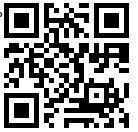 moodle.imc.tomsk.ruДля учителей физики, астрономии1.На сайте moodle.imc.tomsk.ru в разделе «Мероприятия для обучающихся» работает страница тьюториала «ПРО100_ГИА ФИЗИКА». Распоряжение ДО от 27.07.2020г №532р. “Технологии подготовки к ОГЭ по физике» (задания № 24, 25)”. Ссылка для подключения: http://moodle.imc.tomsk.ru/course/view.php?id=74Явка обязательна учителям из ОУ: лицей № 8, 7, 51 гимназия № 2, 26, 56, школа «Перспектива», СОШ № 2, 3, 4, 5, 11, 12, 14, 15, 16, 28, 30, 31, 32, 33, 34, 36, 41, 42, 44, 47, 53,54, 64, 65, ООШ № 27, 38, 66, школа-интернат № 1.Приглашаем учеников 9 классов!!! И всех желающих.До 25.12.2020http://moodle.imc.tomsk.ru/course/view.php?id=742. Уважаемые учителя физики. Приглашаем Вас на онлайн семинар в рамках тьюториала «ПРО100_ГИА ФИЗИКА». Распоряжение ДО от 27.07.2020г №532р.“Использование ВПР на уроках физики” (задания №9,10)Ссылка для подключения: http://moodle.imc.tomsk.ru/course/view.php?id=74Явка обязательна учителям из ОУ: лицей № 8, 7, 51 гимназия № 2, 26, 56, школа «Перспектива», СОШ № 2, 3, 4, 5, 11, 12, 14, 15, 16, 28, 30, 31, 32, 33, 34, 36, 41, 42, 44, 47, 53,54, 64, 65, ООШ № 27, 38, 66, школа-интернат № 1. 15.12.202015.00http://moodle.imc.tomsk.ru/course/view.php?id=742. Приглашаем принять участие в творческом конкурсе компьютерных презентаций и рисунков "Планетоходы – исследователи иных планет", в рамках открытого городского конкурсного проекта «Космическая одиссея» обучающиеся 5-11 классов образовательных учреждений всех типов г. Томска;Конкурс проводится в заочной форме по следующим номинациям:1. Номинация рисунков: «Исследователи далёких планет».Рисунки могут быть выполнены на любом материале и в любой технике.Работы принимаются по адресу: г. Томск, просп. Ленина, 82А, стр. 1, Томский Планетарий2.Номинация: «Презентация»Творческая работа в номинации «Презентация» представляет собой презентацию в формате Microsoft Power Point (не более 20 слайдов).Работы оформляются в электронном виде и отправляются на электронную почту в оргкомитет  (vsoh8@mail.ru), (tomplan@mail.ru).с 30.11.2020  по 28.12.20203. Приглашаем учеников 6-7 классов на городской метапредметный квест «Джуманджи» Игра проходит дистанционно.Для участие в квесте необходимо пройти по ссылке: https://questjumanji.wixsite.com/tomsk.Участие в игре может быть, как командное, так и индивидуальное. Ждем Вас на квест с 14 декабря!!!Квест можно пройти до 20 декабря включительно!!! В любое удобное для вас время!Информация по тел. Халецкая Наталья Васильевна 8(923)411-29-85С 14.12.2020 по 20.12.202011.00  https://questjumanji.wixsite.com/tomsk.4. Дистанционная онлайн - игра «Город мастеров». К участию приглашаются молодые педагоги общеобразовательных учреждений.  Состав команды не более 3 человек. Заявки на участие принимаются до 23 декабря 2020 года через Google-форму. Ссылка для регистрации   https://docs.google.com/forms/d/1t7ox5-wBt0hBlNYUrIMZHlEkQkHBWOZqVkdlQqYfwts/edit#responses.Координаторы: Буркова Татьяна Дмитриевна, методист по физике МАУ ИМЦ, учитель физики МАОУ Заозерной СОШ № 16 г. Томска, учитель английского языка Грязнова Галина Геннадьевна МАОУ Заозерная СОШ №16 г. Томска. тел. 8-952-807-63-61. До 23.12.2020Ссылка для регистрации  https://urlid.ru/c9yiМуниципальная сеть по работе с одаренными детьмиМуниципальная сеть по работе с одаренными детьмиМуниципальная сеть по работе с одаренными детьмиМуниципальная сеть по работе с одаренными детьмиОткрытый Форум проектов с международным участием.Координатор: Макарова Елена Евгеньевна, e-mail: evaforum2012@gmail.com, тел. 8-909-547-39-02 (звонить с 20-22ч)30.10.2020 - 24.04.2021 МБОУ СОШ № 68Дистанционная городская интеллектуально-познавательная игра по математике «Математика в профессиях» для обучающихся 6 классов. Заявки принимаются до 16 декабря 2020г. Ссылка на форму заявки https://clck.ru/SLfAZ19.12.2020с 10:00 до 11:30МАОУ ООШ № 38Городской конкурс медиа проектов в формате буктрейлера «СТРАНА ЧИТАЛИЯ - 2021» для обучающихся 1-11 классов, учителей и родителей. Заявки принимаются до 30 декабря 2020г. по e-mail: mail@gim24.tomsk.ru. Координатор - Филатова Анна Борисовна, сот.т. 8-905-992-40-89С 01.02.2020 по 18.02.2020МАОУ гимназия №24 им. М.В. ОктябрьскойЗаочный конкурс «Рождественская открытка-поздравление в графическом дизайне» для обучающихся 3-11 классов, изучающих английский, немецкий и польский языки.Номинации конкурса: - афиша мероприятия, которое будет проходить в вашей образовательной организации в рамках праздника, посвященному празднованию Рождества в странах изучаемого языка (концерт, социальная акция, встреча, флеш-моб и др.); - открытка, посвященная празднованию Рождества в странах изучаемого языка; - логотип празднования Рождества Прием заявок и работ осуществляется c 10 по 20 декабря 2020 по электронной почте: sushkova_el@mail.ru, Сушкова Екатерина Леонидовна, тел.: +7-913-860-40-6810.12.2020 - 20.12.2020МАОУ гимназия № 26IV краеведческая научно-практическая конференция для учеников 1-9 классов «Мой край». Работы направлять на электронный адрес  m.tihonovich@bk.ru  с пометкой «Мой край».  Положение о конференции размещено на сайте МАОУ СОШ № 2 г. Томска в разделе Новости. Справки по телефону: 8-900-923-76-00, Тихонович Марина Евгеньевна, заместитель директора по УВР МАОУ СОШ № 2по 15.12.2020МАОУ СОШ № 2Городской метапредметный квест «Джуманджи» для обучающихся 6-7 классов. Игра проходит дистанционно с 14 декабря 2020 года до 20 декабря включительно на сайте https://questjumanji.wixsite.com/tomsk. Начало 14.12.2020 в 11:00.                     	Координаторы:	Денисова Екатерина Александровна 8 (996) 937-91-95, Халецкая Наталья Васильевна,  8(923)411-29-8514.12.202011.00МАОУ СОШ № 50II дистанционный КВИЗ «Клуб интеллектуальных игр «Мудрая Сова», направленный на развитие иноязычной (английский язык) коммуникативной компетентности, для обучающихся 5-6 классов.Заявки на участие принимаются до 22 декабря 2020 года включительно на электронный адрес: prokmaria2017@gmail.com , с пометкой КВИЗ «Клуб интеллектуальных игр «Мудрая Сова»24.12.202013.00-14.00МАОУ СОШ № 5 им. А.К. Ерохина Муниципальный математический конкурс «В лабиринтах геометрии» для обучающихся 7-х классов. От одного ОУ одна команда в составе 5 человек.I этап (заочный): с 01.12.2020 по 17.12.2020 – презентация по теме: «Треугольники в архитектуре» (не более 10 слайдов).II этап (онлайн): 19.12.2020 – выполнение заданий в онлайн-режиме. 18.12.2020 на электронную почту, указанною в заявке, будет отправлена ссылка на задания. III этап (заочный): с 19.12.2020 по 27.12.2020 – подведение итогов, награждение победителей.Заявки на участие принимаются до 15.12.2020, по электронной почте e-mail: poleshchuk.2010@mail.ru. Координатор: Наталья Михайловна Полещук, 8-960-974-89-0901.12.2020 - 27.12.2020	МАОУ ООШ № 27 им. Г. Н. ВорошиловаЗаочный конкурс эссе «Нравственные ценности и будущее человечества» для обучающихся 9-11 классов. На конкурс принимаются работа в рукописном виде, печатные работы не рассматриваются. От одного педагога принимается только одна заявка и не более 3 эссе. Для  участия  в конкурсе необходимо  до 13.12.2020  года, заполнив анкету https://docs.google.com/forms/d/e/1FAIpQLSeitZ0LSdLd_Qz95SWIrvfHHunCD7VtIJNZP7cNuz7J1zVV-A/viewform либо отправить заявку на почту  vgfilatova@gmail.com  с 05.12.2020 по 20.01.2021МАОУ гимназия № 56Второе заседание клуба «Книжная мозаика» для младших школьников.Тема: «Квиз. Зимние сказки». К участию приглашаются обучающиеся 1-4-х классов (не более 5 человек от ОУ в каждой параллели).Подробная информация в Положении на сайте гимназии https://gim13.tomsk.ru Заявки на участие от образовательных организаций принимаются до 05.12.2020 года на e-mail: zhzhzh17@mail.ru 26.12.2020МАОУ гимназия № 13Руководителям команд (5 – 11 классы) по программе «Память». Важно!Для участия в следующем этапе программы (дистанционно) необходимо просмотреть информацию на странице программы  сайта ДТДМ.Уважаемые участники городской программы «Психолого- педагогический класс: перезагрузка. Современные профессии гуманитарного профиля»!Приглашаем принять участие в дистанционной олимпиаде по педагогике и психологии Игра проходит в два тура.- Первый тур: участники отвечают на вопросы теста в области педагогики и психологии. На выполнение заданий отводится 30 минут. Каждому участнику дается одна попытка на выполнение задания. За правильно выполненное задание участник олимпиады получает – 1 балл.- Второй тур: участники олимпиады пишут эссе на обозначенную тему, готовую работу участник подгружает на сайт в формате Word.Общее количество баллов олимпиады —  30 баллов. Желаем удачи!Контакты: Пенкина Лариса Павловна, координатор программы т.8-905-089-9701, lpenkina@cpc.tomsk.ruС 14.12.2020 по 24.12.2020Место проведения олимпиады —  игровой сайт профориентационных игр МАОУ «Планирование карьеры»  cpcgame.ru. 